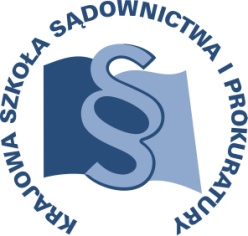 OSU – II – 401 – 1/14	Lublin, 17 czerwca 2014 r.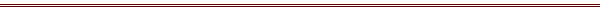 P R O G R A MSZKOLENIA SYSTEMOWEGO DLA SĘDZIÓW Z ZAKRESU OCHRONY WŁASNOŚCI INTELEKTUALNEJ 27 października 2014 r. GdańskC17/A/14TEMAT SZKOLENIA:Szkolenie z zakresu własności intelektualnejTEMATYKA SZCZEGÓŁOWA:Postępowanie przed sądami cywilnymi i gospodarczymi, w tym postępowanie zabezpieczające w ramach ochrony własności intelektualnej.DATA I MIEJSCE:27 października 2014 r.		Sąd Apelacyjny w Gdańsku
						ul. Nowe Ogrody 7
						80-803 Gdańsk						Sala konferencyjna 						tel. (58) 32 38 517ORGANIZATOR:Krajowa Szkoła Sądownictwa i Prokuratury Ośrodek Szkolenia Ustawicznego i Współpracy MiędzynarodowejDział CywilnyKrakowskie Przedmieście 62,  20-076 Lublintel. (081) 440 87 14						fax. (081) 440 87 28OSOBY ODPOWIEDZIALNE ZE STRONY ORGANIZATORA: - merytorycznie					- organizacyjniesędzia Agnieszka Orłowska	inspektor Monika Ćwiklińskatel. 81 440 87 13					tel. 81 440 87 14e-mail: a.orlowska@kssip.gov.pl		e-mail:m.cwiklinska@kssip.gov.plWYKŁADOWCY:prof. dr hab. Krystyna Monika Szczepanowska-Kozłowskaprofesor nadzwyczajny Uniwersytetu Warszawskiego, radca prawny, kierownik Katedry Prawa Własności Intelektualnej i Dóbr Niematerialnych na Uniwersytecie Warszawskim, specjalizuje się w prawie własności intelektualnej w szczególności w sporach patentowych i dotyczących znaków towarowych oraz w prawie autorskim. Jest autorką szeregu publikacji, wśród których znajdują się m.in.: „Patent Europejski. Przedmiotowy zakres ochrony”, Warszawa 1999 monografia: „Wyczerpanie praw własności przemysłowej”, C.H. Beck 2003, „Umowy licencyjne w prawie własności przemysłowej”, Warszawa 2012, „System Prawa Prywatnego, Prawo własności przemysłowej”, t. XIVB, Warszawa 2012 (współautor), „Prawo własności przemysłowej i jego ochrona”, Warszawa 2014 (współautor z E. Nowińską i U. Promińską) oraz artykułów m.in. w Przeglądzie prawa handlowego (np. „Wspólnotowy znak towarowy 
po rozszerzeniu Unii Europejskiej”, Nr 5/2004) i Monitorze prawniczym 
(np. „Wyczerpanie prawa ochronnego na znak towarowy”, Nr 16/2002).Zajęcia prowadzone będą w formie wykładu.Program szczegółowyPONIEDZIAŁĘK		27 października 2014 r.9.00 – 11.15	WYKŁAD Postępowanie przed sądami cywilnymi i gospodarczymi, w tym postępowanie zabezpieczające w ramach ochrony własności intelektualnej.11.15 – 11.30	przerwa kawowa11.30 – 13.00	WYKŁAD – cd.13.00 – 13.15	przerwa kawowa13.15 – 14.45	WYKŁAD – cd. Warunkiem wydania zaświadczenia o uczestnictwie w szkoleniu jest faktyczna obecność na wszystkich zajęciach, potwierdzona podpisem na liście obecności.Zastępca DyrektoraKrajowej Szkoły Sądownictwa i Prokuraturyds. Szkolenia Ustawicznego i Współpracy Międzynarodowej-//-sędzia Adam Czerwiński